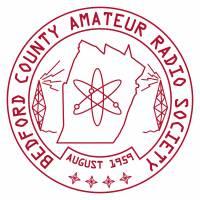 MINUTES OF BCARS CLUB MEETING 3 JULY 2014The meeting of the Bedford County Amateur Radio Society came to order at 19:45 hours in Civil Air Patrol Building at   The Bedford County Airport Complex, Cessna, PA.     - In attendance:  Robert, KC3CMI –Lloyd, K3QNT – Mark, KC3CMF- Glen, KB3VZC - Steve, KA3UDR –John, KB3DFZ –Lloyd, K3QNT & Kenny, WB3JEK.Meeting was brought to order by President, John Hogenmiller, KB3DFZ. MINUTES of the June meeting were read by K3QNT – Approval moved by WB3JEK, seconded by KA3UDR.  All in favor.TREASURER’S REPORTPresented by KA3UDR, Treasurer:Savings:  $798.72Petty Cash:  $425.53Checking:  $256.06Total: $1,448.61   (No change from June report)   Treasurer’s Report Approved:  Moved by KC3CMI Seconded by K3QNT.  All in favorOLD BUSINESS: 	WB3JEK announced that the club-owned Kenwood HF transceiver -TS-430S was DOA As o the latest Field Day Exercise.  K3QNT reported that the set was inoperable on all bands.  Kenny suggested after more than 30 years of service, it was time to give the radio its last rights. After much discussion, the board agreed that the pending expense of a proposed additional repeater should have priority over a replacement for this transceiver. WB3JEK pointed out that the club owned an operational TS-2000, which is currently installed at the courthouse station.K3QNT reported that, today he had spoken with the Bedford Airport manager, Ray Jennings about the proposed 55 ft tower at the CAP building.  Mr. Jennings seemed to be in agreement that the project was satisfactory.  Lloyd will schedule a visit from PA ONE CALL prior to digging the foundation after he receives the specifications and exact location of the excavation.  An email sent to Mr. Jennings from Mr. Roach detailing project is attached to these minutes.KC3CMI offered to prepare the membership database for BCARS as soon as he receives the information from KA3UDR.K3QNT read his prepared Field Day Report.  A copy of which, is attached to the minutes.KA3UDR reported on the June EMComm conference held at U-PITT, Johnstown. Steve said many of our members would have benefitted by attending the session.  There were presentations on MESH networks via radio, NIMS Forms and Public Information. Steve mentioned that he has arranged for a meeting among state ACS coordinator, Susan Singer, County EMA Dave Cubbison, Com Pro reps, KA3UDR & K3QNT to discuss linking the repeaters together using over the air WiFi.NEW BUSINESSKB3DFZ gave a presentation on an alternative Field Day logging program called “FD Log” by Hi Sierra. KB3DFZ lauded its many advantages, which include compatibility with any computer operating system, including LINUX. The group reaction was mixed.  As “Chairman for Life” of Field Day, K3QNT will examine this for possible use next year. KC3VZC inquired about the annual BCARS picnic.  KC3CMF immediately called Mrs. CMF on his hand-held 800 mhz full duplex software defined digital transceiver, also known as a cell phone and secured permission from Mrs. CMF0 to schedule the date of Saturday, August 23rd at their QTH in suburban Bedford Springs, beginning at 1300 hrs. Mark asked that everyone bring their own lawn chair. The group emitted an enthusiastic “Huzza!” then moved & seconded all in favor. This event will be posted on the BCARS schedule line on our web site.WB3JEK mentioned that several BCARS members mentioned that the Tuesday two-meter net would be more convenient at a later hour instead of the present 1900 hours local.  After some group discussion, it was decided the net time would now be at 2000 hours with the ten-meter net beginning at 2030. These new net times will be posted on the BCARS web site.President Hogenmiller, KB3DFZ adjourned the meeting at 2046 hrs this date. Respectfully Submitted, Lloyd - Lloyd Bankson Roach – K3QNT BCARS -SecretaryAs per the by-laws, a copy of these minutes will be placed in the club’s 2014 minute book. 